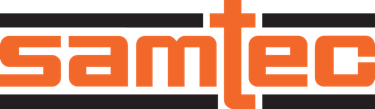 请立即发布2023年8月联系:  Mediaroom@samtec.com   					Samtec启用位于宾州罗耶斯福德的同轴电缆与射频连接器新厂全球电子互连解决方案设计与制造的领先厂商Samtec公司宣布启用设立于宾州罗耶斯福德市(Royersford)的最新工厂。新厂将专注生产同轴电缆与射频连接器，服务的产业涵盖航天/国防、医疗设备、数据通讯、汽车、计算机半导体、仪器仪表、以及消费电子。关于Samtec的新厂这座尖端工厂是Samtec延伸制造网络的最新据点，网络版图现已涵盖全球40多国。占地2.4万平方英呎的新厂将运用Samtec累积数十年的经验以及领先业界的技术，以生产高质量同轴电缆与射频连接器。此外宾州新厂还将负责研发新一代精确射频电缆组件，除了改进长期稳定性与弯曲应力，还能解决包括相位长度、延迟、损耗、以及屏蔽性能等业界关切的疑虑。三款新射频连接器特别采用Samtec高品牌辨识度的橘色，为成本敏感应用提供平衡的性能。Samtec将在宾州罗斯福尔德市的新厂以及位于奥勒冈州威尔逊维尔市(Wilsonville)的工厂制造这些可一眼辨识出的橘色Samtec电缆。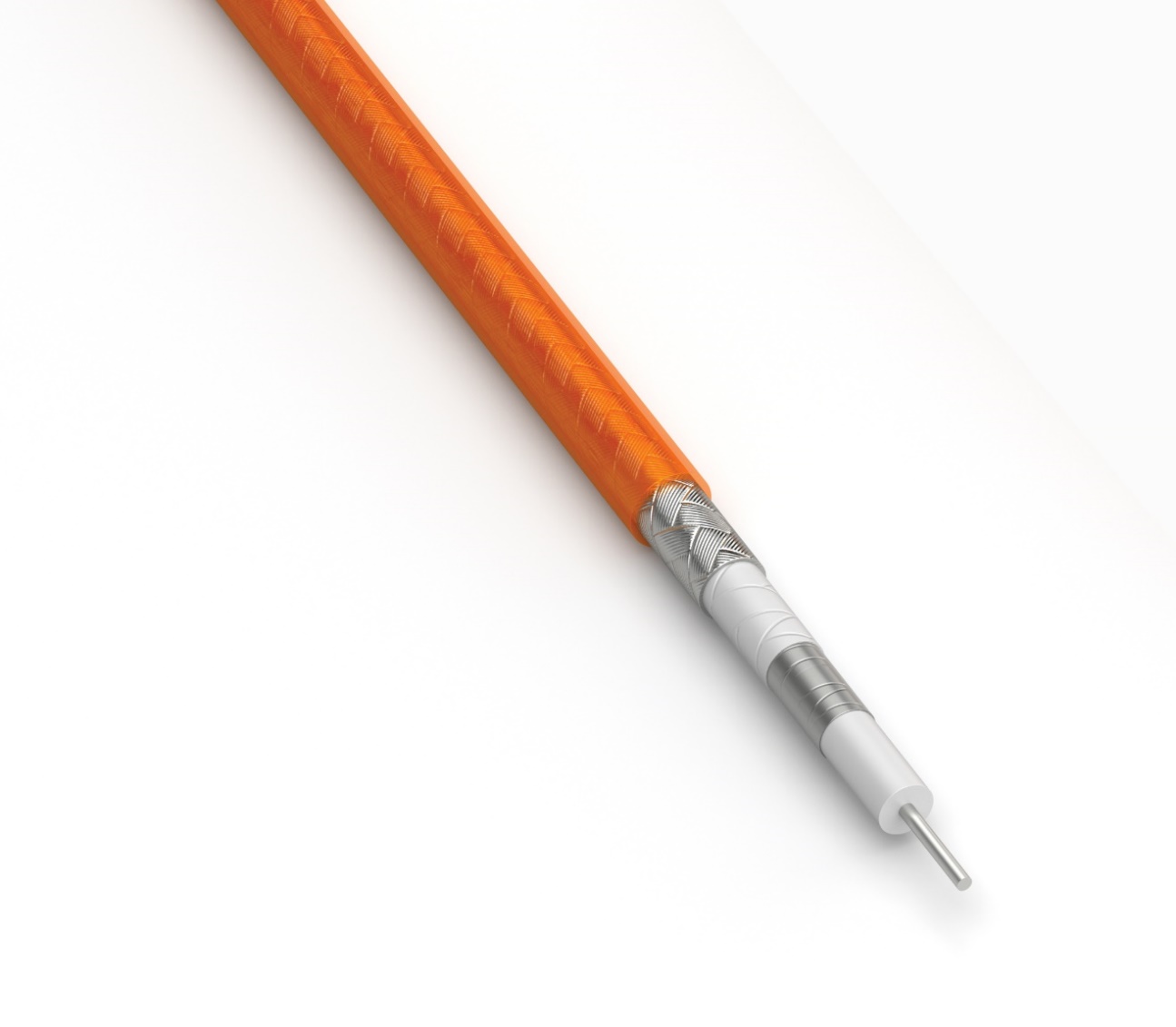 新设立的宾州电缆工厂将进驻精通电缆与射频技术的专业员工，为生产线挹注专业知识与经验。新厂专注于运用材料科学与讯号完整性的最新技术进展，投入研发次世代产品。Samtec有十足信心看好新厂将扮演关键角色，因应客户需求，为其提供高质量产品以及Sudden Service®服务。“Samtec 很高兴地宣布这一激动人心的机会，其将扩展我们针对军事/航空、消费、医疗和恶劣环境的电缆和射频连接器产品系列。 这个新的制造工厂将为我们的客户提供强大的产品和技术解决方案。开设此新工厂强化了 Samtec 持续致力于保持互连行业技术进步前沿的决心。” – Samtec 首席技术官 Brian Vicich有关 Samtec 及其产品和服务的更多信息，请访问: www.samtec.com有关更多此新厂或任何 Samtec 据点的职业机会信息，请访问：www.samtec.com/careers 关于 Samtec, Inc.:Samtec成立于1976年，是一家营收达10亿美元之多样化电子互连方案的私人控股全球制造商，产品涵盖高速板到板、高速电缆、中板和面板光学、精确RF、Flexible Stacking和微型/坚固的组件和电缆。Samtec技术中心专注于开发并精进技术、策略及产品，以提供效能与成本优势，确保裸晶至 100米外的接口之间、以及其间的所有互连点皆达到完整的系统优化。透过于125个不同国家的40个国际据点，Samtec的全球能见度使其能提供无与伦比的客户服务。更多信息请访问http://www.samtec.com.. 